Obec Brvnište v súlade s ustanovením § 6 ods. 1 zákona č. 369/1990 Zb. o obecnom zriadení v znení neskorších predpisov a ustanoveniami § 7 ods. 4, § 8 ods. 2, § 12 ods. 2 a 3, § 16 ods. 2, § 17 ods. 2,3,4 a 6, § 20 ods. 3, § 21 ods. 2, § 2 a 7 zákona č. 582/2004 o miestnych daniach a miestnom poplatku za komunálne odpady a drobné stavebné odpady vydávaVšeobecné záväzné nariadenie obceo dani za psa a o dani za užívanie verejného priestranstvač.  5/2018podmienkach určovania a vyberania dane za psa a dane za užívanie verejného priestranstvaÚvodné ustanovenie§ 1Obecné zastupiteľstvo v Brvništi podľa § 11 ods. 4 písm. d) zákona č. 369/1990 Zb. o obecnom zriadení v znení neskorších predpisov rozhodlo, že v nadväznosti  na § 98 zákona č. 582/2004 Z.z. o miestnych daniach a miestnom poplatku za komunálne odpady a drobné stavebné odpady zavádza s účinnosťou od 1. januára 2019 daň za psa a daň za užívanie verejného priestranstva na kalendárny rok 2019, ktorý je zdaňovacím obdobím. Základné ustanovenia o zdaňovaní psov a verejného priestranstva sú uvedené v zákone č. 582/2004 Z.z. o miestnych daniach a miestnom poplatku za komunálne odpady a drobné stavebné odpady, ktoré upravujú daňovníka dane za psa a užívanie verejného priestranstva, predmet dane, základ dane a základné ročné sadzby dane za psa a dane za užívanie verejného priestranstva.Daň za psa§ 2Predmetom dane za psa je pes starší ako 6 mesiacov chovaný fyzickou osobou alebo právnickou osobou.Predmetom dane za psa nie je pes chovaný na vedecké účely, výskumné účely, pes umiestnený v útulku zviera, pes so špeciálnym výcvikom na sprevádzanie nevidomej osoby a pes, ktorého vlastní občan s ťažkým zdravotným postihnutím.Daňovníkom je fyzická osoba alebo právnická osoba, ktorá je vlastníkom psa alebo držiteľom psa, ak sa nedá preukázať, kto psa vlastní.Základom dane je počet psov.Sadzba dane je : 7,- EUR za jedného psa a kalendárny rok.Daňová povinnosť vzniká prvým dňom kalendárneho mesiaca nasledujúceho po mesiaci, v ktorom sa pes stal predmetom dane a zaniká prvým dňom mesiaca nasledujúceho po mesiaci, v ktorom daňovník už nie je vlastníkom alebo držiteľom psa.Daňovník je povinný písomne oznámiť vznik daňovej povinnosti správcovi dane do 30 dní od vzniku daňovej povinnosti a v tejto lehote zaplatiť na zdaňovacie obdobie alebo pomernú časť dane na zostávajúce mesiace zdaňovacieho obdobia, v ktorom vznikla daňová povinnosť. Ak daňová povinnosť zanikne v priebehu zdaňovacieho obdobia a daňovník to oznámi správcovi dane najneskôr do 30 dní odo dňa zániku daňovej povinnosti, správca dane vráti pomernú časť dane za zostávajúce mesiace zdaňovacieho obdobia, za ktoré bola daň zaplatená. Písomné oznámenie sa doručuje dvojmo na obecný úrad a musí obsahovať najmä označenie vlastníka (resp. držiteľa) psa menom, priezviskom a adresou trvalého pobytu, označenie psa, jeho vek, rasu,  stanovište psa uvedením adresy vlastníka resp. držiteľa, druhy vykonaných veterinárnych očkovaní.Spôsoby preukazovania vzniku daňovej povinnosti:písomne ohlási na obecný úrad, že vlastní psa,osobne.Spôsoby preukazovania zániku daňovej povinnosti:osobným oznámením na obecný úrad.Obec vyrubí daň platobným výmerom. Vyrubená daň je splatná do 15 dní odo dňa nadobudnutia právoplatnosti platobného výmeru. V ďalších zdaňovacích obdobiach je daň na zdaňovacie obdobie splatná bez vyrubenia do 31. januára príslušného zdaňovacieho obdobia.  V prípade splátok dane je daň splatná v lehotách určených obcou.Spôsoby vyberania dane:v hotovosti do pokladne obecného úradu.Daň za užívanie verejného priestranstva§ 3Verejným priestranstvom na účely tohto VZN sú verejnosti prístupné pozemky vo vlastníctve obce Brvnište, ktorými sa rozumejú nasledovné miesta:hlavné (štátne cesty) a všetky vedľajšie (miestne) cestné komunikácie v celej svojej dĺžke a v šírke od krajnice po krajnicu,trhovisko pred budovou obecného úradu.podomový predaj a výkup je v obci zakázaný.Vyhradenými priestormi verejného priestranstva na dočasné parkovanie motorových vozidiel v obci sú:parkovisko pred budovou obecného úradu.Predmetom dane za užívanie verejného priestranstva je osobitné užívanie verejného priestranstva a dočasné parkovanie motorových vozidiel na vyhradenom priestore verejného priestranstva.Osobitným užívaním verejného priestranstva sa podľa tohto VZN rozumie:umiestnenie zariadenia slúžiaceho na poskytovanie služieb,umiestnenie stavebného zariadenia, predajného zariadenia, zariadenia cirkusu, lunaparku a iných atrakcií,umiestnenie skládky,užívanie verejného priestranstva formou podomového predaja a výkupu je v obci zakázané. Daňovníkom je fyzická osoba alebo právnická osoba, ktorá verejné priestranstvo užíva. Základom dane za užívanie verejného priestranstva je výmera užívaného verejného priestranstva v m2 alebo parkovacie miesto. Sadzba dane za užívanie verejného priestranstva je : 1,- Eur za každý aj začatý m2 osobitne užívaného verejného priestranstva a za každý aj začatý deň.Poplatok za užívanie sály kultúrneho domu je stanovený nasledovne:1 – 3   hodiny       30,- Eur1 – 6   hodín         60,- Eur1 – 12 hodín        100,- Eur.Daňová povinnosť vzniká začatím užívania verejného priestranstva a zaniká ukončením užívania verejného priestranstva. Daňovník je povinný osobne alebo písomne podať oznámenie o začatí užívania verejného priestranstva Obecnému úradu v Brvništi, a to pred začatím osobitného užívania verejného priestranstva, výnimočne v deň, v ktorom sa má realizovať užívanie verejného priestranstva. Daňovník je tiež povinný ohlásiť do 3 dní každú skutočnosť, ktorá má alebo môže mať vplyv na výšku stanovenej, resp. zaplatenej dane. Daňovník je povinný oznámiť Obecnému úradu v Brvništi skutočnosť, že osobitné užívanie verejného priestranstva skončilo a verejné priestranstvo bude uvedené do pôvodného stavu.Miestnu daň obec vyrubí platobným výmerom a splatnosť stanovuje nasledovne:jednorázovo v hotovosti do pokladne obecného úradu,pri dobe užívania verejného priestranstva najviac 15 dní pri ohlasovaní vzniku poplatkovej povinnosti na Obecnom úrade v Brvništi,pri dobe užívania verejného priestranstva dlhšie ako 15 dní, a to týždennými alebo mesačnými splátkami pričom termín a spôsob splátok určí poverený zamestnanec správcu miestnej dane na Obecnom úrade v Brvništi pri ohlásení vzniku daňovej povinnosti daňovníkom. Záverečné ustanoveniaPokiaľ v tomto všeobecne záväznom nariadení nie je podrobnejšia úprava, odkazuje sa na Zákon č. 582/2004 Zb. o miestnych daniach a miestnom poplatku za komunálne odpady a drobné stavebné odpady v znení neskorších zmien a doplnkov.Na tomto Všeobecne záväznom nariadení sa uznieslo Obecné zastupiteľstvo v Brvništi dňa ......................, uznesením č. ............................Všeobecne záväzné nariadenie č. 5/2018  nadobúda účinnosť dňom  01. 01. 2019.Dňom nadobudnutia účinnosti VZN č. 5/2018  sa ruší VZN č.  3/2013.Zmeny a doplnky tohto všeobecne záväzného nariadenia schvaľuje Obecné zastupiteľstvo v Brvništi.Návrh VZN o podmienkach určovania a vyberania dane za psa a dane za užívanie verejného priestranstva v obci Brvnište bol vyvesený na úradnej tabuli obce na pripomienkovanie dňa 28.11.2018 a zvesený dňa ...................V Brvništi, dňa 28.11.2018  						        Ing. Dagmar Mikudíková,v.r.									starosta obce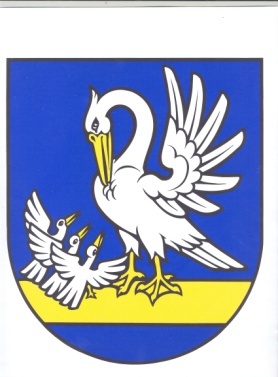 NÁVRHVŠEOBECNE ZÁVÄZNÉ NARIADENIE                                           obce Brvnište č.  5/2018 o dani za psa a o dani za užívanie verejného priestranstvaPlatnosť od: 01.01.2019Vyvesené na úradnej tabuli: 28.11.2018  Zvesené z úradnej tabule: Platnosť od: 01.01.2019